Teacher’s ToolkitTeacher Resources:Writing: The Scoophttps://simplebooklet.com/publish.php?wpKey=AqUHTOapYRJb8i5fhQuFyZ#wpKey=AqUHTOapYRJb8i5fhQuFyZ#page=10Testing:http://engageny.org/resource/new-york-state-common-core-sample-questionsELA Progression: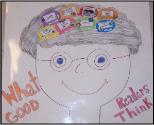 http://rt3nc.org/objects/standards/cclitmap/ela.htmlKBumgardner http://www.kbumreading.com(Think Clouds pictured > > > )Jeopardy:www.jeopardylabs.comWord Cloud:www.woordle.comRubrics:www. http://rubistar.4teachers.orgorhttp://www.rubrics4teachers.comMy Favorites:http://ikeepbookmarks.com/http://www.ikeepbookmarks.com/browse.asp?folder=3031882Digital Stories:http://storybird.com/Artifacts - Library of Congress:http://www.loc.gov/index.htmlIntegrate to Differentiate:
http://farr-integratingit.net/Trainings/Differentiate/strategies.htm
BLOOM'S REVISED:
http://www.farr-integratingit.net/Theory/CriticalThinking/revisedcog.htm
Multiple Intelligence Products Chart:
http://www.learnerslink.com/Gardner%27s%20chart.htmParent Teacher Conference Internet ResourcesAll articles were retrieved on April 14, 2008By K. Menickellihttp://www.essortment.com/family/parentguidetea_szok.htmArticle Title: A parent's guide to parent teacher conflictsAn Excerpt from Teacher Says by Evelyn Porreca Vuko. Copyright © 2004.This site outlines why parent-teacher conflicts arise and ways to avoid or alleviate parent to teacher conflicts.  The goal is to raise student achievement.http://school.familyeducation.com/parent-teacher-conferences/parents-and-school/39285.htmlArticle Title: How to Handle Teacher Conferences by Deanna AndersonThis article provides suggestions for general conference issues and offers (parents) suggestions on what to do before, during and after conferences.http://www.helium.com/items/439930-whether-childs-problem-academicArticle Title: How to prepare for a parent-teacher conference by Tina PattersonThis article offers suggestions for parents to use in preparing for a conference.  It also shares best teaching practices, so parents are informed.http://www.eric.ed.gov/ERICWebPortal/custom/portlets/recordDetails/detailmini.jsp?_nfpb=true&_&ERICExtSearch_SearchValue_0=ED415216&ERICExtSearch_SearchType_0=no&accno=ED415216Article Title: Parent-Teacher Interaction for Student Success. Thompson, J., Hulley, K.This article offers lists of dos and don’ts for parent conferences.http://www.parentstalk.com/expertsadvice/ea_sl_0025.htmlArticle Title:  Parent Teacher Conferences by Galia OzariThis article outlines what to expect and how to be assertive in a parent teacher conference.  Written for parents.http://www.pta.org/archive_article_details_1118085766734.htmlArticle Title: Making Parent–Teacher Conferences Work for Your ChildThis article is written for parents but it would be helpful for teachers as well.  It is a good idea to have articles on hand to provide to parents for their preparation of conferences as well.  These could be sent home with a conference invitation or displayed at open school night in the beginning of the year.  This article lets parents know what they can do before, during and after conferences. A parent’s follow through is valuable in your team approach.http://www.getworksheets.com/samples/It is a good idea to be a thorough record keeper.  This website offers templates for conference records, as well as many other management tools.  Just browsing the templates will help a teacher generate tools to use in their management and record keeping.http://www.teach-nology.com/web_tools/materials/parents/conference/Use this link to create your own parent-teacher record sheet.  You can use this form to organize the agenda of the meeting as well.Conference Tips:In preparation:Confirm the appointmentInvite a supportive administrator if you think it will help in a difficult situationBe prepared to share a quality student work sample or a positive anecdoteInvite the parents to give input to the meeting’s agendaDress professionallyHave snacks availableDuring the Conference:Share paper and pen for parents to take notes if they wishStart on a positive noteShare data: grades, behavior, positive behaviors included, work samplesListen reflectivelyUse I statements (For example, I am feeling frustrated when ______ because _____.)Invite and encourage teamworkProvide an opportunity for the parents to ask questionsAsk what works at homeTo Follow Up:Keep parents informed regularly.  Parents will appreciate hearing about improvements you are seeing.  They can also be allies when things need improvement.Send a note in the planner thanking them for meeting you.Arrange for follow up contact, face to face, phone or email.Family / Teacher Conference FormStudent Name:______________________ 	Date:___________________Those Present: 	1. 	  	2. 	  	3. 	  	4. 	  	5. Teacher Concerns:Family Concerns:Plan of Action:1.2.3.Student Signature X___________________	Family Signature X_________________Teacher Signature X___________________	Principal's Signature X______________Powered by: The Web Portal For Educators! (www.teach-nology.com)Compiled and Adapted by Kristin Menickelli, 2013 (Tables from Dana Runyan)TitleWeb AddressDescriptionCommon Core State Standards Initiativehttp://www.corestandards.org/A complete listing of all the CCSS including appendices. Basal Alignment Projecthttp://www.edmodo.com/Username: jacksoncounty   Password: jacksonNew Common Core aligned text-dependent questions, academic vocabulary, and culminating tasks for use with existing basal series. CCSS Curriculum Mapshttp://commoncore.org/maps/The Common Core Curriculum Mapping Project provides educators with high-quality curriculum tools based on the CCSS. Detailed curriculum Maps and sample lesson plans designed to help K-12 educators create the kind of “well-developed, content-rich curriculum” called for in the CCSS.NCDPI Wikispaceshttp://www.ncdpi.wikispaces.net/A wide array of instructional tools developed by NCDPI to support educators during the implementation of the new Common Core State and North Carolina Essential Standards. ELA Live Binders: Resourceshttp://www.livebinders.com/play/play/297779An organized collection of resources for the ELA Common Core State Standards developed by the North Carolina Department of Public Instruction, English Language Arts Section. This binder will help add clarity to current initiatives. NCDPI will continue to update this binder as more resources to assist educators in implementing these new standards become available.An organized collection of resources for the ELA Common Core State Standards developed by the North Carolina Department of Public Instruction, English Language Arts Section. This binder will help add clarity to current initiatives. NCDPI will continue to update this binder as more resources to assist educators in implementing these new standards become available.ELA Live Binders: CCSS Self Studyhttp://www.livebinders.com/play/play/262077This Live Binder, developed by NCDPI, is directed to those interested in learning about the English Language Arts Common Core State Standards. The binder provides an overview as well as an in-depth, close reading of the standards. The lessons and resources have been taken from the professional development opportunities that have been offered across the state. Updates will continue as needed. This Live Binder, developed by NCDPI, is directed to those interested in learning about the English Language Arts Common Core State Standards. The binder provides an overview as well as an in-depth, close reading of the standards. The lessons and resources have been taken from the professional development opportunities that have been offered across the state. Updates will continue as needed. ACRE: Accountability and Curriculum Reform Efforthttp://www.ncpublicschools.org/acre/Developed and maintained by NCDPI, this site provides the latest in CCSS news and resources.Developed and maintained by NCDPI, this site provides the latest in CCSS news and resources.Engage NYhttp://engageny.org/The state of New York as already implemented the CCSS. This site was designed as a go-to site for teaching and learning resources. The state of New York as already implemented the CCSS. This site was designed as a go-to site for teaching and learning resources. New York City Lessonshttp://schools.nyc.gov/Academics/CommonCoreLibrary/SeeStudentWork/default.htmThis site from the NYC Department of Education provides sample lessons and resources aligned with the CCSS.This site from the NYC Department of Education provides sample lessons and resources aligned with the CCSS.Inside Mathematicshttp://www.insidemathematics.org/index.php/common-core-standardsInside Mathematics takes each of the 8 Standards for Mathematical Practice and provides examples of how to include them in teaching.  Several videos are available on this site.Inside Mathematics takes each of the 8 Standards for Mathematical Practice and provides examples of how to include them in teaching.  Several videos are available on this site.Thinking Blockshttp://www.thinkingblocks.com/Thinking Blocks is an online set of learning tools designed to help students solve math word problems accurately and efficiently. Students model mathematical relationships and identify known and unknown quantities. The model provides students with a powerful image that organizes information and simplifies the problem solving process. By modeling increasingly complex word problems, students develop strong reasoning skills which will facilitate the transition from arithmetic to algebra.Thinking Blocks is an online set of learning tools designed to help students solve math word problems accurately and efficiently. Students model mathematical relationships and identify known and unknown quantities. The model provides students with a powerful image that organizes information and simplifies the problem solving process. By modeling increasingly complex word problems, students develop strong reasoning skills which will facilitate the transition from arithmetic to algebra.Doing What Workshttp://dww.ed.gov/Doing What Works is a site created by the US Department of Public Instruction.  The purpose of the site is to help teachers find research-based practices.  There are also resources to translate research-based practices into practical tools to improve classroom instruction.Doing What Works is a site created by the US Department of Public Instruction.  The purpose of the site is to help teachers find research-based practices.  There are also resources to translate research-based practices into practical tools to improve classroom instruction.Common Core Ninjahttp://corestand.com/downloads/CoreStand_Ebook_1.0.pdfThis site is mostly for middle school teachers but everyone can benefit from tips for setting up your Common Core classroom.  It’s also a fun read with encouragement and useful charts and suggestions for implementing the Common Core State Standards. This site is mostly for middle school teachers but everyone can benefit from tips for setting up your Common Core classroom.  It’s also a fun read with encouragement and useful charts and suggestions for implementing the Common Core State Standards. Ohio Department of Educationhttp://www.ode.state.oh.us/GD/Templates/Pages/ODE/ODEPrimary.aspx?page=2&TopicRelationID=1696Resources and materials for each content area including support materials and model curriculums.Resources and materials for each content area including support materials and model curriculums.For the Teachershttp://www.fortheteachers.org/instructional_strategies.htmThis site offers many resources that are found on the Home page.  This link takes you to a chart of the 8 Standards of Mathematical Practice and when you click on one, you are given specific strategies to align with that standard. This site offers many resources that are found on the Home page.  This link takes you to a chart of the 8 Standards of Mathematical Practice and when you click on one, you are given specific strategies to align with that standard. NCTMhttp://illuminationa.nctm.orgNational Council for Teachers of MathematicsNational Council for Teachers of MathematicsK-5 Math Teaching Resourceshttp://www.k-5mathteachingresources.com/index.htmlCC aligned classroom lessons and activities for K-5CC aligned classroom lessons and activities for K-5Common Core Planning ResourcesCommon Core Planning ResourcesCommon Core Planning ResourcesWeb AddressDescriptionGrade LevelsRead Tennessee Teacher's ToolkitTennessee Early Grades Reading Toolkit: provides teachers with an access to carefully selected, research-based resources (lesson and unit plans, teaching strategies, center activities, videos, books, and articles) for Reading and other areas of English Language Arts instruction and for family engagement strategies. The Teacher Math Toolkit connects teachers to evidence-based mathematical practices, mathematical content areas, and instructional modules to support high quality instruction for the different learning styles of students, Pre-K through 3rd grade. In addition to an array of best practices, the Math Toolkit provides creative ways of using technology and media to deepen the understanding of the standards and of aligning best practices with instruction grounded in Common Core State Standards.!K-3http://www.readworks.org/lessons/grades?grade=37&concept=3ReadWorks provides 100’s of research-based, free lesson plans and comprehension worksheets aligned to the Common Core and State Standards.K-6http://www.uen.org/k12educator/corelessonplans.shtmlCommon Core Lesson plans from Utah Education NetworkK-12http://www.californiakindergartenassociation.org/common-core-standards/California Kindergarten Association: Lesson plans and tips for kindergarten instruction aligned with the Common Core.Khttp://www.edmodo.com/Basal Alignment Project: Dozens of freely-available, revised questions and tasks for widely used 3rd-5th grade texts in basal reading series. Username: jacksoncounty     Password: jackson                                     OR create your own account: Click "Visit link" to sign up on Edmodo. Use code "etuyrm" to join BAP group. 3-5http://www.literacydesigncollaborative.org/ The Literacy Design Collaborative is a loosely affiliated group of partners interested in making sure secondary teachers have strong supports for teaching literacy in content areas. Checkout the Template Task Collection6-12http://commoncore.org/maps/The Common Core Curriculum Mapping Project provides educators with high-quality, curriculum tools based on the Common Core State Standards. Sample lesson plans are available for most units and being updated as new ones come available.K-12http://learnzillion.com/ High quality Common Core math and ELA lessons, videos, slides, & commentaries.3-12http://www.watchknowlearn.org/default.aspx Educational videos supporting Common Core & Essential Standards. Available in all content areas.K-12http://www.k-5mathteachingresources.com/index.htmlThis site provides an extensive collection of free resources, math games, and hands-on math activities aligned with the Common Core State Standards for Mathematics. The math printables are suitable for use in math centers, small group or whole class settings.K-5http://www.commoncoremathlessons.com/This site is a resource for K-12 teachers who are implementing the National Common Core State Standards. To search for specific standards, start at the top and click on your grade level.  From there, you will find links near the top of the page to target specific Math CCSS Standards.  Some resources listed are free and others are not.  K-12https://www.georgiastandards.org/Common-Core/Pages/Math-K-5.aspxThe K-5 standards are organized using domains, overarching ideas that connect topics across the grades, clusters that illustrate progression of increasing complexity from grade to grade and standards which define what students should know and be able to do at each grade level. These standards include skills and knowledge – what students need to know and be able to do, as well as mathematical practices – habits of mind that students should develop to foster mathematical understanding and expertise.K-5